ФОНД ОЦЕНОЧНЫХ СРЕДСТВ ПО ДИСЦИПЛИНЕ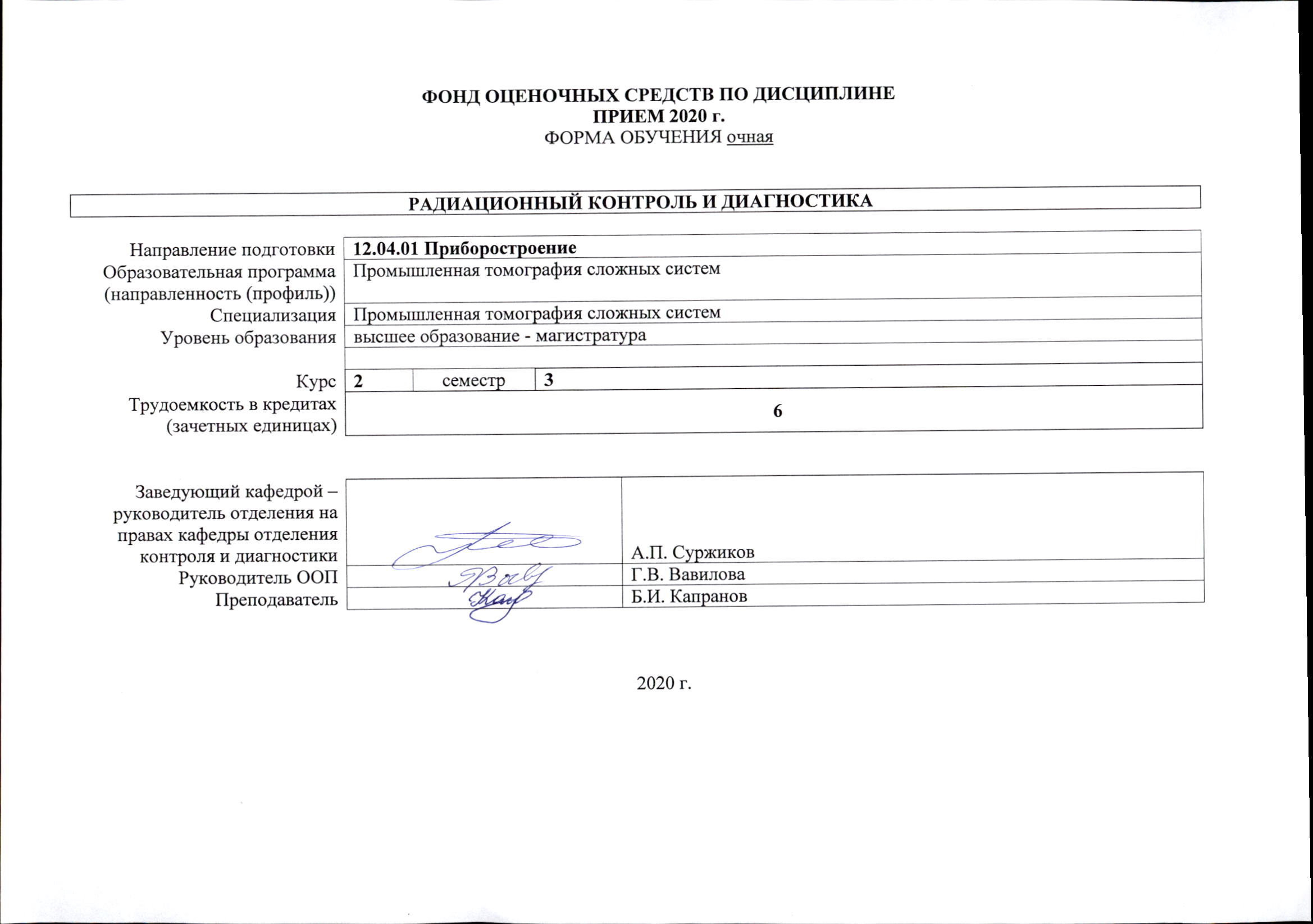 ПРИЕМ 2020 г.ФОРМА ОБУЧЕНИЯ очная2020 г.Роль дисциплины «Радиационный контроль и диагностика» в формировании компетенций выпускника:Показатели и методы оцениванияШкала оцениванияПорядок организации оценивания результатов обучения в университете регламентируется отдельным локальным нормативным актом – «Система оценивания результатов обучения в Томском политехническом университете (Система оценивания)» (в действующей редакции). Используется балльно-рейтинговая система оценивания результатов обучения. Итоговая оценка (традиционная и литерная) по видам учебной деятельности (изучение дисциплин, УИРС, НИРС, курсовое проектирование, практики) определяется суммой баллов по результатам текущего контроля и промежуточной аттестации (итоговая рейтинговая оценка -  максимум 100 баллов).  Распределение основных и дополнительных баллов за оценочные мероприятия текущего контроля и промежуточной аттестации устанавливается календарным рейтинг-планом дисциплины.Рекомендуемая шкала для отдельных оценочных мероприятий входного и текущего контроляШкала для оценочных мероприятий экзамена Перечень типовых заданий Методические указания по процедуре оцениванияРАДИАЦИОННЫЙ КОНТРОЛЬ И ДИАГНОСТИКАРАДИАЦИОННЫЙ КОНТРОЛЬ И ДИАГНОСТИКАРАДИАЦИОННЫЙ КОНТРОЛЬ И ДИАГНОСТИКАРАДИАЦИОННЫЙ КОНТРОЛЬ И ДИАГНОСТИКАРАДИАЦИОННЫЙ КОНТРОЛЬ И ДИАГНОСТИКАНаправление подготовки12.04.01 Приборостроение12.04.01 Приборостроение12.04.01 Приборостроение12.04.01 ПриборостроениеОбразовательная программа (направленность (профиль))  Промышленная томография сложных системПромышленная томография сложных системПромышленная томография сложных системПромышленная томография сложных системСпециализацияПромышленная томография сложных системПромышленная томография сложных системПромышленная томография сложных системПромышленная томография сложных системУровень образованиявысшее образование - магистратуравысшее образование - магистратуравысшее образование - магистратуравысшее образование - магистратураКурс2семестр33Трудоемкость в кредитах (зачетных единицах)6666Заведующий кафедрой – руководитель отделения на правах кафедры отделения контроля и диагностикиА.П. СуржиковРуководитель ООПГ.В. ВавиловаПреподавательБ.И. КапрановЭлемент образовательной программы (дисциплина, практика, ГИА)СеместрКод компетенцииНаименование компетенцииИндикаторы достижения компетенцийИндикаторы достижения компетенцийИндикаторы достижения компетенцийСоставляющие результатов освоения (дескрипторы компетенций)Составляющие результатов освоения (дескрипторы компетенций)Элемент образовательной программы (дисциплина, практика, ГИА)СеместрКод компетенцииНаименование компетенцииКод индикатораКод индикатораНаименование индикатора достиженияКодНаименование Радиационный контроль и диагностика3ПК(У)-1Способен осуществлять контроль качества на всех этапах жизненного цикла изделия применением приборов и систем измерения и контроляИ. ПК(У)-1.1Демонстрирует способность к эксплуатации, своевременной диагностике и ремонту приборов и систем измерения и контроляДемонстрирует способность к эксплуатации, своевременной диагностике и ремонту приборов и систем измерения и контроляПК(У)-1.1. У1Умеет реализовывать отдельные этапы ввода в эксплуатацию, использования , технического обслуживания и ремонта обслуживания приборов и систем измерения и контроля, включая метрологические операции различного родаРадиационный контроль и диагностика3ПК(У)-1Способен осуществлять контроль качества на всех этапах жизненного цикла изделия применением приборов и систем измерения и контроляИ. ПК(У)-1.1Демонстрирует способность к эксплуатации, своевременной диагностике и ремонту приборов и систем измерения и контроляДемонстрирует способность к эксплуатации, своевременной диагностике и ремонту приборов и систем измерения и контроляПК(У)-1.1. В1Владеет навыками ввода в эксплуатацию, своевременной диагностики работоспособности и технического обслуживания приборов и систем измерения и контроляРадиационный контроль и диагностика3ПК(У)-1Способен осуществлять контроль качества на всех этапах жизненного цикла изделия применением приборов и систем измерения и контроляИ. ПК(У)-1.2Демонстрирует способность к разработке, внедрению и реализации контроля качества на всех этапах жизненного цикла изделияДемонстрирует способность к разработке, внедрению и реализации контроля качества на всех этапах жизненного цикла изделияПК(У)-1.2. У1Умеет разрабатывать систему контроля (или ее часть) параметров изделий на различных этапах жизненного цикла изделияРадиационный контроль и диагностика3ПК(У)-1Способен осуществлять контроль качества на всех этапах жизненного цикла изделия применением приборов и систем измерения и контроляИ. ПК(У)-1.2Демонстрирует способность к разработке, внедрению и реализации контроля качества на всех этапах жизненного цикла изделияДемонстрирует способность к разработке, внедрению и реализации контроля качества на всех этапах жизненного цикла изделияПК(У)-1.2. В1Владеет навыками контроля отдельных параметров изделия на различных этапах его жизненного циклаРадиационный контроль и диагностика3ПК(У)-3Способен к организации и выполнению работ по техническому контролю и диагностированию изделий, объектов и сооружений методами неразрушающего контроляИ. ПК(У)-3Демонстрирует способность к организации и выполнению работ по применению различных методов неразрушающего контроля для технического контроля и диагностирования изделий, объектов и сооруженийДемонстрирует способность к организации и выполнению работ по применению различных методов неразрушающего контроля для технического контроля и диагностирования изделий, объектов и сооруженийПК(У)-3. З1 Знает особенности применения различных методов неразрушающего контроляРадиационный контроль и диагностика3ПК(У)-3Способен к организации и выполнению работ по техническому контролю и диагностированию изделий, объектов и сооружений методами неразрушающего контроляИ. ПК(У)-3Демонстрирует способность к организации и выполнению работ по применению различных методов неразрушающего контроля для технического контроля и диагностирования изделий, объектов и сооруженийДемонстрирует способность к организации и выполнению работ по применению различных методов неразрушающего контроля для технического контроля и диагностирования изделий, объектов и сооруженийПК(У)-3. У1Умеет выполнять работы по неразрушающему контролю изделий, объектов и сооруженийРадиационный контроль и диагностика3ПК(У)-3Способен к организации и выполнению работ по техническому контролю и диагностированию изделий, объектов и сооружений методами неразрушающего контроляИ. ПК(У)-3Демонстрирует способность к организации и выполнению работ по применению различных методов неразрушающего контроля для технического контроля и диагностирования изделий, объектов и сооруженийДемонстрирует способность к организации и выполнению работ по применению различных методов неразрушающего контроля для технического контроля и диагностирования изделий, объектов и сооруженийПК(У)-3. В1Владеет навыком выбора и реализации различных методов неразрушающего контроля для технического контроля и диагностирования изделий, объектов и сооруженийРадиационный контроль и диагностика3ПК(У)-3Способен к организации и выполнению работ по техническому контролю и диагностированию изделий, объектов и сооружений методами неразрушающего контроляИ. ПК(У)-3Демонстрирует способность к организации и выполнению работ по применению различных методов неразрушающего контроля для технического контроля и диагностирования изделий, объектов и сооруженийДемонстрирует способность к организации и выполнению работ по применению различных методов неразрушающего контроля для технического контроля и диагностирования изделий, объектов и сооруженийПК(У)-7. З1Знает численные методы моделированияПланируемые результаты обучения по дисциплинеПланируемые результаты обучения по дисциплинеКод индикатора достижения контролируемой компетенции (или ее части)Наименование раздела дисциплиныМетоды оценивания (оценочные мероприятия)КодНаименованиеКод индикатора достижения контролируемой компетенции (или ее части)Наименование раздела дисциплиныМетоды оценивания (оценочные мероприятия)РД1Анализировать новые технологии при проектирования и анализа систем. И. ПК(У)-1.1Раздел 1, Раздел 2, Раздел 3, Раздел 4, Раздел 6Практическое заданиеЗащита лабораторной работыЗащита курсовой работыЭкзаменРД2Использовать основные методы, способы и средства получения, хранения, переработки информации.И. ПК(У)-3Раздел 1, Раздел 2, Раздел 3, Раздел 4, Раздел 5, Раздел 6Практическое заданиеЗащита лабораторной работыЗащита курсовой работыЭкзаменРД3Владеть инструментами для принятия решений и ситуационного моделирования.И. ПК(У)-3Раздел 1, Раздел 2, Раздел 3, Раздел 4, Раздел 6Практическое заданиеЗащита лабораторной работыЗащита курсовой работыЭкзаменРД4Подбирать приборы по техническим характеристикам для решения поставленных задачИ. ПК(У)-1.2И. ПК(У)-3Раздел 1, Раздел 2, Раздел 3, Раздел 4, Раздел 5, Раздел 6Практическое заданиеЗащита лабораторной работыЗащита курсовой работыЭкзамен% выполнения заданияСоответствие традиционной оценкеОпределение оценки90%÷100%«Отлично»Отличное понимание предмета, всесторонние знания, отличные умения и владение опытом практической деятельности, необходимые результаты обучения сформированы, их качество оценено количеством баллов, близким к максимальному70% - 89%«Хорошо»Достаточно полное понимание предмета, хорошие знания, умения и опыт практической деятельности, необходимые результаты обучения сформированы, качество ни одного из них не оценено минимальным количеством баллов55% - 69%«Удовл.»Приемлемое понимание предмета, удовлетворительные знания, умения и опыт практической деятельности, необходимые результаты обучения сформированы, качество некоторых из них оценено минимальным количеством баллов0% - 54%«Неудовл.» Результаты обучения не соответствуют минимально достаточным требованиям% выполнения заданий экзаменаЭкзамен, баллСоответствие традиционной оценкеОпределение оценки90%÷100%18 ÷ 20«Отлично»Отличное понимание предмета, всесторонние знания, отличные умения и владение опытом практической деятельности, необходимые результаты обучения сформированы, их качество оценено количеством баллов, близким к максимальному70% - 89%14 ÷ 17«Хорошо»Достаточно полное понимание предмета, хорошие знания, умения и опыт практической деятельности, необходимые результаты обучения сформированы, качество ни одного из них не оценено минимальным количеством баллов55% - 69%11 ÷ 13«Удовл.»Приемлемое понимание предмета, удовлетворительные знания, умения и опыт практической деятельности, необходимые результаты обучения сформированы, качество некоторых из них оценено минимальным количеством баллов0% - 54%0 ÷ 10«Неудовл.»Результаты обучения не соответствуют минимально достаточным требованиямОценочные мероприятияПримеры типовых контрольных заданийОпрос Вопросы:Радиация. Дозы, эффекты и риски. Радиофобия.Радионуклидные исследования в медицине. Короткоживущие радионуклиды искусственного происхожденияНовые разработки детекторов альфа-, нейтронов и фотонов.Малодозовые системы индивидуального досмотра багажа и пассажиров.Обеспечение физической защиты объектов использования атомной энергии.Защита лабораторной работыТематика лабораторных работ:Лабораторная работа 1. Изучение основных параметров рентгеновских аппаратов разных типов непрерывного и импульсного действия.Лабораторная работа 2. Изучение радионуклидных промышленных источников гамма-излучения. Область применения.Лабораторная работа 3. Знакомство с характеристиками и областью применения бетатронов и других ускорителей в РК. ПрезентацииЛабораторная работа 4. Получение рентгеновского снимка. Полный цикл обработки и анализа снимка.Лабораторная работа 5. Изучение системы беспленочной радиографии «Фосфоматик-40».Лабораторная работа 6. Изучение системы «Видеорен».Лабораторная работа 7. Получение снимков (изображений) посредством беспленочных систем, сравнение качества снимка с радиографией. Лабораторная работа 8. Изучение  мини-комплекса досмотрового контроля «Норка». Лабораторная работа 9. Изучение интроскопа РИ-150 Т.Лабораторная работа 10. Изучение радиометров и дозиметров разного назначения, принципы действия, диапазон функций и выходных параметров, приемы работы. Лабораторная работа 11. Изучение гамма - дефектоскопов  «Гамма-РИД» и «Стапель».Вопросы к защите:используемые понятия строго соответствуют теме;самостоятельность выполнения работы;приводится анализ всех параметров, указанных в задании к лабораторной работе;приводится информация в виде графиков, примеров расчёта;ясность и чёткость изложения, логика структурирования доказательств;общая форма изложения полученных результатов и их интерпретации соответствует научному стилю речи;работа отвечает основным требованиям к оформлению;соблюдение лексических, фразеологических, грамматических и стилистических норм русского литературного языка; оформление текста с полным соблюдением правил русской орфографии и пунктуации.Выполнение курсовой работыВыполнение курсовой работы: по форме курсовая работа должна представлять собой письменную самостоятельную учебно-исследовательскую работу студента, для систематизации, закрепления теоретических знаний и практических навыков при решении конкретных задач, а также умении аналитически оценивать, защищать и обосновывать полученные результаты. Защита курсовой работыТематика работ:Томография конусных объектов. Баллистический наконечник.Термический отжиг светодиодов на основе GaP , подвергнутых воздействию быстрых нейтронов.Комплект принадлежностей для радиографии. Назначение, способы применения.Негатоскопы, денситометры, оптические клинья, эталонные снимки. Назначение, правила применения.Радиационно-стимулированный отжиг гамма-квантами светодиодов на основе гетероструктур AlGaAs после ступенчатых испытаний.Система аттестации специалистов 1, 2 и 3 уровней по радиационному контролю. Структура экзаменов, исходные требования к аттестуемым.Методика расшифровки радиографических снимков.Выбор типа источников излучения и энергии для целей радиоскопии.Усилители яркости изображения. Принцип действия систем, сравнение параметров.Бесплёночная радиография с запоминающими пластинами. Принцип работы, разновидности систем, возможности, перспективы.Томография цилиндрических объектов. Коаксиальный кабель.Индикаторы чувствительности. Назначение, устройство, наменклатура,  правила установки.Радиационно-стимулированный отжиг гамма-квантами СДов на основе гетероструктур AlGaAs, подвергнутых воздействию быстрых нейтронов.Гамма-плотнометрия в геометрии узкого пучка. Выбор элементов схемы контроля.Вопросы к защите:1 Назовите основные этапы проведения контроля.2 Какие приборы и оборудование используются для проведения контроля.3 Что из себя представляет контрольный образец, применяемый для настройки приборов контроля.ЭкзаменВопросы на экзамен:Радиационный метод неразрушающего контроля: Методика радиографического контроля. Выбор основных параметров.Радиационный метод неразрушающего контроля: Основные принципы радиационного контроля. Схема контроля, геометрические параметры.Оценочные мероприятияПроцедура проведения оценочного мероприятия и необходимые методические указанияОпросОпрос проводится на практических занятиях по остаточным знаниям по материалам лекцийПроцедура проведения: состоит из двух вопросов и проводится в устной форме.Оценивание: согласно рейтингу дисциплины.Критерии оценивания: полный ответ – 100%, частичный 25-75%, неправильный ответ или его отсутствие – 0 баллов.Методические материалы – конспект лекций.Защита лабораторной работыПроцедура проведения: состоит из двух вопросов и проводится в устной форме.Оценивание: согласно рейтингу дисциплины.Критерии оценивания: полный ответ – 100%, частичный 25-75%, неправильный ответ или его отсутствие – 0 баллов.Методические материалы – методические указания к лабораторным работам.Выполнение курсовой работыКурсовая работа выполняется в форме пояснительной записки по теоретической и практической проблематике согласно выбранной теме. Для эффективного проведения самостоятельного поиска решения предлагаемых задач имеется возможность использовать обширный учебно- методический материал, Интернет-ресурсы, научную и справочную литературу. Одним их существенных условий написания курсовой работы по выбранной теме является умение студентов оперировать нормативно-техническими документами и проводить их анализ, а так же представлять аналитическую информацию в виде таблиц, схем, графиков.Выбор варианта для расчетного раздела курсовой работы осуществляется в соответствии с номером в списке группы или по согласованию с преподавателем (допускается самостоятельный выбор темы).Подготовленная курсовая работа подписывается студентом и представляется преподавателю на проверку в установленные календарным рейтинг планом курсовой работы сроки. Проверка курсовых работ преподавателем осуществляется в течение трех дней после сдачи.Защита курсовой работыПроцедура проведения: состоит из двух-трех вопросов и проводится в устной форме.Оценивание: согласно рейтингу дисциплины.ЭкзаменЭкзамен проводится в традиционной форме: экзаменационные билеты выдаются студентам, даётся время на подготовку и далее устно защита ответа. В состав билета входит два теоретических вопроса и одна задача. Распределение баллов за экзамен: 60% (12 баллов) – два теоретических вопроса, 40 % (8 баллов) – задача.